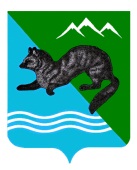 ПОСТАНОВЛЕНИЕАДМИНИСТРАЦИИ  СОБОЛЕВСКОГО   МУНИЦИПАЛЬНОГО  РАЙОНА КАМЧАТСКОГО  КРАЯ24 марта 2022                                       с.Соболево                             №140         В целях уточнения объемов финансирования и отдельных мероприятий муниципальной программы Соболевского муниципального района «Развитие образования в Соболевском муниципальном районе Камчатского края», утвержденной постановлением Соболевского муниципального района от 14.10.2013 № 318АДМИНИСТРАЦИЯ ПОСТАНОВЛЯЕТ:          1. Внести в муниципальную программу Соболевского муниципального района «Развитие образования в Соболевском муниципальном районе Камчатского края», утвержденную постановлением Соболевского муниципального района от 14.10.2013 № 318, изменения согласно приложению.2. Управлению делами администрации Соболевского муниципального района опубликовать настоящее постановление в районной газете «Соболевский вестник» и разместить на официальном сайте Соболевского муниципального района Камчатского края в информационно-телекоммуникационной сети Интернет.3. Настоящее постановление вступает в силу после его официального опубликования (обнародования) и распространяется на правоотношения, возникшие  с 01 января 2022 года.Заместитель главы администрацииСоболевского муниципального района                  		 А.В. Колмаков                      Приложение                                                                                         к постановлению администрации                                                                                         Соболевского муниципального  района                                                                                         Камчатского края                                                                                         от 24.03.2022 №140  Измененияв муниципальную программу «Развитие образования  вСоболевском муниципальном районе Камчатского края»,  утвержденную постановлением администрации Соболевскогомуниципального района от 14.10.2013 № 318(далее – Программа)В паспорте Программы раздел «Объемы бюджетных ассигнований Программы» изложить в новой редакции:В паспорте Подпрограммы 1 «Развитие дошкольного, общего образования и дополнительного образования детей в Соболевском районе» раздел  «Целевые индикаторы и показатели Подпрограммы 1» добавить пункт  24) в следующей редакции  « «Этапы и сроки реализации Подпрограммы 1»  изложить в следующей редакции: в один этап с 2014 года по 2024 год;«Объемы бюджетных ассигнований подпрограммы» изложить в новой редакции:3. В паспорте Подпрограммы 2 «Обеспечение реализации муниципальной программы и прочие мероприятия в области образования» раздел «Объемы бюджетных ассигнований подпрограммы» изложить в новой редакции:    5.  Приложение 1, 2, 3 к Программе  изложить в следующей  редакции:                                 Сведения о показателях (индикаторах) муниципальной программы Соболевского муниципального                               района «Развитие образования в Соболевском муниципальном районе Камчатского края» и                                          подпрограмм Программы и их значениях                         Перечень основных мероприятий муниципальной программы Соболевского муниципального района                                       «Развитие образования в Соболевском муниципальном районе Камчатского края»* указывается в соответствии с  приказами Комитета по бюджету и финансам Соболевского муниципального района Камчатского края об утверждении перечня и кодов целевых статей  расходов местного бюджета инструкцией от 01.07.2013 № 65н  "Об утверждении Указаний о порядке применения бюджетной классификации Российской  Федерации"**   -здесь и далее в таблице в содержании графы "федеральный бюджет " указываются данные в соответствии с утвержденными расходными обязательствами Российской Федерации  за счет средств федерального бюджета.***   -здесь и далее в таблице в содержании графы "краевой  бюджет " указываются данные в соответствии с утвержденными расходными обязательствами Российской Федерации за счет средств краевого бюджета.О внесении изменений в муниципальную  программу Соболевского муниципального района «Развитие образования в Соболевском муниципальном районе Камчатского края», утвержденную постановлением администрации Соболевского муниципального района                 от 14.10.2013 № 318«Этапы и сроки реализации Программы»  изложить в следующей редакции: в один этап с 2014 года по 2024 год;Объемы бюджетных ассигнований Программы- прогнозный объем финансового обеспечения Программы (в ценах соответствующих лет) за счет всех источников составляет  2 375 564,58317  тыс. рублей, в том числе:за счет средств федерального бюджета    35 234,36409тыс. рублей,в том числе:а) в разрезе подпрограмм:подпрограмма 1 – 2 291 762,61841 тыс. рублей;подпрограмма 2 – 0 тыс. рублей;б) по годам реализации:2014 год – 28,60000 тыс. рублей;2015 год – 0 тыс. рублей;2016 год – 0 тыс. рублей;2017 год – 50,98077 тыс. рублей;2018 год – 2 912,70680 тыс. рублей;2019 год – 385,12462 тыс. рублей;2020 год – 3 000,39898 тыс. рублей;2021 год – 10 362,57281 тыс. рублей;2022 год – 5 957,80000 тыс. рублей.2023 год – 5 897,10000 тыс. рублей.2024 год – 6 639,08011 тыс. рублей.за счет средств краевого бюджета  1 247 679,14209 руб., в том числе:а) в разрезе подпрограмм:подпрограмма 1 – 1 241 017,82256 тыс. рублей;подпрограмма 2 -  6 661,31953 тыс. рублей;б) по годам реализации:2014 год – 95 470,00879 тыс. рублей;2015 год – 90 459,07903 тыс. рублей;2016 год – 94 002,48888 тыс. рублей;2017 год – 101 253,26100 тыс. рублей;2018 год – 111 679,39867 тыс. рублей;2019 год – 116 679,52772 тыс. рублей;2020 год – 115 631,61754 тыс. рублей;2021 год – 122 725,46067 тыс. рублей;2022 год – 133 261,56297 тыс. рублей.2023 год – 133 258,36827 тыс. рублей.2024 год – 133 258,36855 тыс. рублей.за счет средств районного  бюджета 1 1092651,07699 тыс. рублей, в том числе:а) в разрезе подпрограмм:подпрограмма 1 – 1 0 15510,43176 тыс. рублей;подпрограмма 2 –  77 140,64523 тыс. рублей;б) по годам реализации:2014 год – 76 827,09925 тыс. рублей;2015 год – 84 175,78374 тыс. рублей;2016 год – 84 756,19500 тыс. рублей;2017 год – 94 960,72300 тыс. рублей;2018 год – 106 768,45236 тыс. рублей;2019 год -  94 605,67400 тыс. рублей;2020 год – 92 301,15781 тыс. рублей;2021 год – 116 377,13683 тыс. рублей;2022 год – 122 232,26600 тыс. рублей.2023 год – 103 769,37500 тыс. рублей2024 год – 115 877,21400 тыс. рублей.Объемы бюджетных ассигнований подпрограммы Программыобщий объем финансирования подпрограммы Программы на 2014-2024 годы за счет всех источников составляет 2 291 762,61841  тыс. рублей, в том числе за счет средств: - федерального бюджета – 35 234,36409 тыс. рублей, из них: 2014 год – 28,60000 тыс. рублей;2015 год – 0 тыс. рублей;2016 год – 0 тыс. рублей;2017 год – 50,98077 тыс. рублей;2018 год – 2 912,70680 тыс. рублей;2019 год – 385,12462 тыс. рублей;2020 год – 3 000,39898 тыс. рублей;2021 год – 10 362,57281 тыс. рублей;2022 год – 5 957,80000 тыс. рублей.2023 год – 5,897,10000 тыс. рублей.2024 год – 6 939,08011 тыс. рублей.- краевого бюджета –   1 241 017,82256  тыс. рублей, из них:2014 год – 94744,29262 тыс. рублей;2015 год – 89620,76000 тыс. рублей;2016 год – 93489,48888 тыс. рублей;2017 год – 100842,43000 тыс. рублей;2018 год – 111 154,95134 тыс. рублей;2019 год – 116 470,62172 тыс. рублей;2020 год – 115 372,61754 тыс. рублей;2021 год – 122 442,36067 тыс. рублей;2022 год – 132 295,56297 тыс. рублей.2023 год – 132 292,36827 тыс. рублей.2024 год – 132 292,36855 тыс. рублей.-местных бюджетов (по согласованию) – 1 015 510,43176  тыс. рублей, из них:2014 год –61 667,62640 тыс. рублей;2015 год –67 747,15574 тыс. рублей;2016 год –69 031,42100 тыс. рублей;2017 год –78 467,75653  тыс. рублей;2018 год – 93 433,64845  тыс. рублей;2019 год – 94 605,67400 тыс. рублей;2020 год – 92 301,15781 тыс. рублей;2021 год – 116 377,13683 тыс. рублей;2022 год – 122 232,26600 тыс. рублей.2023 год – 103 769,37500 тыс. рублей.2024 год – 115 877,21400 тыс. рублей.Объемы бюджетных ассигнований подпрограммы Программыобщий объем финансирования подпрограммы Программы на 2014-2024 годы за счет всех источников составляет 83 801,96476 тыс. рублей, в том числе за счет средств:- краевого бюджета – 6 661,31953  тыс. рублей, из них:2014 год –725,71617 тыс. рублей;2015 год –838,31903 тыс. рублей;2016 год –513,00000 тыс. рублей; 2017 год –410,83100 тыс. рублей;2018 год – 524,44733 тыс. рублей;2019 год – 208,90600 тыс. рублей;2020 год – 259,00000 тыс. рублей;2021 год – 283,10000 тыс. рублей;2022 год – 966,00000 тыс. рублей.2023 год – 966,00000 тыс. рублей2024 год – 966,00000 тыс. рублей.- местных бюджетов (по согласованию) – 77 140,64523 тыс. рублей, из них:2014 год – 15159,47285 тыс. рублей;2015 год – 16428,62800 тыс. рублей;2016 год – 15724,77400 тыс. рублей;2017 год – 16492,96647 тыс. рублей;2018 год – 13 334,80391 тыс. рублей;2019 год–  0,00000 тыс. рублей;2020 год – 0,00000 тыс. рублей;2021 год – 0,00000 тыс. рублей;2022 год – 0,00000 тыс. рублей.2023 год – 0,00000 тыс. рублей2024 год – 0,00000 тыс. рублей.Приложение 1 к ПрограммеNп/пПоказатель (индикатор)(наименование)Ед. изм.базовое значение(2014)отчетный период(2015)текущий период(2016)текущий период(2016) 2017 2018 2019 2020 2020202120222023202462345789101011121314Муниципальная программа Соболевского муниципального района «Развитие образования в Соболевском муниципальном районе Камчатского края»Муниципальная программа Соболевского муниципального района «Развитие образования в Соболевском муниципальном районе Камчатского края»Муниципальная программа Соболевского муниципального района «Развитие образования в Соболевском муниципальном районе Камчатского края»Муниципальная программа Соболевского муниципального района «Развитие образования в Соболевском муниципальном районе Камчатского края»Муниципальная программа Соболевского муниципального района «Развитие образования в Соболевском муниципальном районе Камчатского края»Муниципальная программа Соболевского муниципального района «Развитие образования в Соболевском муниципальном районе Камчатского края»Муниципальная программа Соболевского муниципального района «Развитие образования в Соболевском муниципальном районе Камчатского края»Муниципальная программа Соболевского муниципального района «Развитие образования в Соболевском муниципальном районе Камчатского края»Муниципальная программа Соболевского муниципального района «Развитие образования в Соболевском муниципальном районе Камчатского края»Муниципальная программа Соболевского муниципального района «Развитие образования в Соболевском муниципальном районе Камчатского края»Муниципальная программа Соболевского муниципального района «Развитие образования в Соболевском муниципальном районе Камчатского края»Муниципальная программа Соболевского муниципального района «Развитие образования в Соболевском муниципальном районе Камчатского края»Муниципальная программа Соболевского муниципального района «Развитие образования в Соболевском муниципальном районе Камчатского края»Муниципальная программа Соболевского муниципального района «Развитие образования в Соболевском муниципальном районе Камчатского края»Муниципальная программа Соболевского муниципального района «Развитие образования в Соболевском муниципальном районе Камчатского края»1.Доступность дошкольного образования (отношение численности детей в возрасте от 2-х месяцев  до 7 лет, получающих дошкольное образование в текущем году, к сумме численности детей в возрасте от 2-х месяцев до 7 лет, получающих дошкольное образование в текущем году, и численности детей в возрасте от 2 –х месяцев до 7 лет, находящихся в очереди на получение в текущем году дошкольного образования)%100,0100,0100,0100,0100,0100,0100,0100,0100,0100,0100,0100,0100,02.Повышение среднего балла единого государственного экзамена (в расчете на 1  предмет);%1,81,791,781,781,781,78-------3.Повышение среднего балла единого государственного экзамена (в расчете на 2 обязательных  предмета);%------1,81,81,81,81,81,81,84 .Удельный вес численности обучающихся  в  муниципальных общеобразовательных организаций, которым предоставлена возможность обучаться в соответствии с основными современными требованиями, в общей численности обучающихся%70,08090,090,092,092,096,098,098,0100,0100,0100,0100,05.Доля выпускников муниципальных общеобразовательных организаций, не получивших аттестат о среднем общем образовании%------2,02,02,02,0000Подпрограмма 1 «Развитие дошкольного, общего образования и дополнительного образования детей в Соболевском районе»Подпрограмма 1 «Развитие дошкольного, общего образования и дополнительного образования детей в Соболевском районе»Подпрограмма 1 «Развитие дошкольного, общего образования и дополнительного образования детей в Соболевском районе»Подпрограмма 1 «Развитие дошкольного, общего образования и дополнительного образования детей в Соболевском районе»Подпрограмма 1 «Развитие дошкольного, общего образования и дополнительного образования детей в Соболевском районе»Подпрограмма 1 «Развитие дошкольного, общего образования и дополнительного образования детей в Соболевском районе»Подпрограмма 1 «Развитие дошкольного, общего образования и дополнительного образования детей в Соболевском районе»Подпрограмма 1 «Развитие дошкольного, общего образования и дополнительного образования детей в Соболевском районе»Подпрограмма 1 «Развитие дошкольного, общего образования и дополнительного образования детей в Соболевском районе»Подпрограмма 1 «Развитие дошкольного, общего образования и дополнительного образования детей в Соболевском районе»Подпрограмма 1 «Развитие дошкольного, общего образования и дополнительного образования детей в Соболевском районе»Подпрограмма 1 «Развитие дошкольного, общего образования и дополнительного образования детей в Соболевском районе»Подпрограмма 1 «Развитие дошкольного, общего образования и дополнительного образования детей в Соболевском районе»Подпрограмма 1 «Развитие дошкольного, общего образования и дополнительного образования детей в Соболевском районе»Подпрограмма 1 «Развитие дошкольного, общего образования и дополнительного образования детей в Соболевском районе»1.1.Охват детей дошкольными образовательными организациями (отношение численности детей в возрасте от 2 месяцев до 3 лет, посещающих дошкольные образовательные организации, к общей численности детей в возрасте от 2 месяцев до 3 лет)%------62,362,363,364,365,065,065,01.2.Удельный вес численности детей от 3 до 7 лет, которым предоставлена возможность получать услуги дошкольного образования, в общей численности детей соответствующего возраста %100100100100100100100100100100100100,0100,01.3.Удельный вес численности детей-инвалидов, обучающихся по программам общего образования на дому с использованием дистанционных образовательных технологий, в общей численности детей-инвалидов, которым не противопоказано обучение%------101010100001.4.Удельный вес численности обучающихся в образовательных организациях  в соответствии с федеральными государственными образовательными стандартами, в общей численности обучающихся в общеобразовательных организациях %------9696981001001001001.5.Удельный вес численности обучающихся, занимающихся в первую смену, в общей численности обучающихся общеобразовательных организаций%------1001001001001001001001.6.Количество новых мест в общеобразовательных организациях, из них количество созданных мест в построенном или приобретенном (выкупленном) здании общеобразовательной организации ед./мест---------1/250---1.7.Охват детей в возрасте 5-18 лет программами дополнительного образования (удельный вес численности детей, получающих услуги дополнительного образования, в общей численности детей в возрасте 5-18 лет)%5356,356,362666675,075,075,275,57777771.8.Удельный вес численности учителей общеобразовательных организаций в возрасте до 35 лет в общей численности учителей общеобразовательных организаций%------28,528,529,5303030301.9.Удельный вес руководящих и педагогических работников общеобразовательных организаций, прошедших повышение квалификации в соответствии с федеральными государственными образовательными стандартами, в общей численности руководящих и педагогических работников общеобразовательных организаций в Соболевском районе%707575808585100100100100100100,0100,01.10.Отношение среднемесячной заработной платы педагогических работников муниципальных дошкольных образовательных организаций к среднемесячной заработной плате в образовательных организациях в Камчатском крае%------100,0100,0100,0100100100,0100,01.11 Отношение среднемесячной заработной платы педагогических работников образовательных организаций общего образования к среднемесячной заработной плате в Камчатском крае%------100,0100,0100,0100100100,0100,01.12.Удельный вес обучающихся по программам общего образования, участвующих в олимпиадах и конкурсах различного уровня, в общей численности обучающихся по программам общего образования%------60,560,560,560,56565651.13Количество дополнительных мест в дошкольных организациях для детей в возрасте от 2-х месяцев до 7-ми лет, созданных в ходе реализации Плана мероприятий по повышению доступности дошкольного образования в Соболевском муниципальном районе Камчатского края, утвержденного распоряжением Правительства Камчатского края от 22.05.2018 № 215-РПмест--------50----1.14Число общеобразовательных организаций, расположенных в сельской местности, обновивших материально-техническую базу для реализации основных и дополнительных общеобразовательных программ цифрового, естественнонаучного и гуманитарного профилей ед.------33333331.15Численность обучающихся, охваченных  основными и дополнительными общеобразовательными программа цифрового, естественнонаучного и гуманитарного профилейчел.------252589899191911.16Доля детей в возрасте от 5 до 18 лет, охваченных дополнительным образованием%------757575,275,57777771.17Число детей, охваченных деятельностью детских технопарков «Кванториум» (мобильных технопарков «Кванториум») и других проектов, направленных на обеспечение доступности дополнительных общеобразовательных программ естественнонаучной, технической направленностей, соответствующих приоритетным направлениям технологического развития Российской Федерации;чел.------252525252525251.18Число участников открытых онлайн-уроков, реализуемых с учетом опыта открытых уроков «Проектория», «Уроки настоящего» или иных аналогичных по возможностям, функциям и результатам проектов, направленных на раннюю профориентациючел.------101010102020201.19Число детей, получивших рекомендации по построению индивидуального учебного плана в соответствии с выбранными профессиональными компетенциями (профессиональными областями деятельности) с учетом реализации проекта «Билет в будущее»чел.------11111111.20Количество услуг психолого-педагогической, методической и консультативной помощи родителям (законным представителям) детей, а также гражданам, желающим принять на воспитание в свои семьи детей, оставшихся без попечения родителей, в том числе с привлечением некоммерческих организацийед.------33455551.21Доля граждан, положительно оценивших качество услуг психолого-педагогической, методической и консультативной помощи, от общего числа обратившихся за получением услуги%------303045656565651.22Численность воспитанников в возрасте до 3 лет, посещающих муниципальные организации, осуществляющие образовательную деятельность по образовательным программам дошкольного образования, присмотр и уходчел.------55555551.23Доля обучающихся по программам общего образования, дополнительного образования для детей, для которых формируется цифровой образовательный профиль и индивидуальный план обучения с использованием федеральной иформационно-сервисной платформы цифровой образовательной среды, в общем числе обучающихся по указанным программам;%.---------20%20%20%20%1.24Доля образовательных организаций, реализующих программы общего образования, дополнительного образования детей и осуществляющих образовательную деятельность с использованием федеральной информационно-сервисной платформы цифровой образовательной среды, в общем числе образовательных организаций.%---------100%100%100%100%1.25Доля обучающихся по программам общего образования и среднего профессионального образования, использующих федеральную  информационно-сервисную платформу цифровой образовательной среды для «горизонтального» обучения и неформального образования, в общем числе обучающихся по указанным программам.%---------10%10%10%10%1.26Доля педагогических работников общего образования, прошедших повышение квалификации в рамках периодической аттестации в цифровой форме с использованием информационного ресурса «одного окна» («Современная цифровая образовательная среда в РФ»), в общем числе педагогических работников общего образования.%---------5%5%5%5%Приложение 2 к ПрограммеNп/пNп/пНомер и наименование подпрограммы, основного мероприятияОтветственный исполнительОтветственный исполнительОтветственный исполнительСрокСрокСрокСрокСрокОжидаемый непосредственныйрезультат (краткое описание)Ожидаемый непосредственныйрезультат (краткое описание)Ожидаемый непосредственныйрезультат (краткое описание)Ожидаемый непосредственныйрезультат (краткое описание)Последствия не реализации  основного мероприятияСвязь с показателямиПрограммы(подпрограммы)Связь с показателямиПрограммы(подпрограммы)Nп/пNп/пНомер и наименование подпрограммы, основного мероприятияОтветственный исполнительОтветственный исполнительОтветственный исполнительначала реализацииначала реализацииначала реализацииначала реализацииокончания реализацииОжидаемый непосредственныйрезультат (краткое описание)Ожидаемый непосредственныйрезультат (краткое описание)Ожидаемый непосредственныйрезультат (краткое описание)Ожидаемый непосредственныйрезультат (краткое описание)Последствия не реализации  основного мероприятияСвязь с показателямиПрограммы(подпрограммы)Связь с показателямиПрограммы(подпрограммы)1123334444566667881.1.Подпрограмма 1 "Развитие дошкольного, общего образования и дополнительного образования детей в Соболевском районе"Подпрограмма 1 "Развитие дошкольного, общего образования и дополнительного образования детей в Соболевском районе"Подпрограмма 1 "Развитие дошкольного, общего образования и дополнительного образования детей в Соболевском районе"Подпрограмма 1 "Развитие дошкольного, общего образования и дополнительного образования детей в Соболевском районе"Подпрограмма 1 "Развитие дошкольного, общего образования и дополнительного образования детей в Соболевском районе"Подпрограмма 1 "Развитие дошкольного, общего образования и дополнительного образования детей в Соболевском районе"Подпрограмма 1 "Развитие дошкольного, общего образования и дополнительного образования детей в Соболевском районе"Подпрограмма 1 "Развитие дошкольного, общего образования и дополнительного образования детей в Соболевском районе"Подпрограмма 1 "Развитие дошкольного, общего образования и дополнительного образования детей в Соболевском районе"Подпрограмма 1 "Развитие дошкольного, общего образования и дополнительного образования детей в Соболевском районе"Подпрограмма 1 "Развитие дошкольного, общего образования и дополнительного образования детей в Соболевском районе"Подпрограмма 1 "Развитие дошкольного, общего образования и дополнительного образования детей в Соболевском районе"Подпрограмма 1 "Развитие дошкольного, общего образования и дополнительного образования детей в Соболевском районе"Подпрограмма 1 "Развитие дошкольного, общего образования и дополнительного образования детей в Соболевском районе"Подпрограмма 1 "Развитие дошкольного, общего образования и дополнительного образования детей в Соболевском районе"Подпрограмма 1 "Развитие дошкольного, общего образования и дополнительного образования детей в Соболевском районе"1.1.1.1.Развитие дошкольного образованияУправление образования и молодежной политикиУправление образования и молодежной политикиУправление образования и молодежной политики20142014201420142024Сохранение доступности дошкольного образования для детей в возрасте от 3 до 7 лет, создание условий для поддержки раннего развития детей в возрасте от 2 месяцев до 3 лет  Сохранение доступности дошкольного образования для детей в возрасте от 3 до 7 лет, создание условий для поддержки раннего развития детей в возрасте от 2 месяцев до 3 лет  Сохранение доступности дошкольного образования для детей в возрасте от 3 до 7 лет, создание условий для поддержки раннего развития детей в возрасте от 2 месяцев до 3 лет  Сохранение доступности дошкольного образования для детей в возрасте от 3 до 7 лет, создание условий для поддержки раннего развития детей в возрасте от 2 месяцев до 3 лет  Неисполнение полномочий в сфере дошкольного образования детей управлением образования и молодежной политики, возложенных Федеральным законом от 29.12.2012 № 273-ФЗ «Об образовании в Российской Федерации»;ограничение доступа к качественным услугам дошкольного образования детей, проживающих в Камчатском краеПоказатели 1, 1.1, 1.2, 1.10 таблицы приложения 1 к ПрограммеПоказатели 1, 1.1, 1.2, 1.10 таблицы приложения 1 к Программе1.21.2Развитие общегообразованияУправлениеобразования и молодежной политики Управлениеобразования и молодежной политики Управлениеобразования и молодежной политики 20142014201420142024Обеспечение равного доступа к услугам общего образования детей независимо от их места жительства, состояния здоровья и социально-экономического положения их семейОбеспечение равного доступа к услугам общего образования детей независимо от их места жительства, состояния здоровья и социально-экономического положения их семейОбеспечение равного доступа к услугам общего образования детей независимо от их места жительства, состояния здоровья и социально-экономического положения их семейОбеспечение равного доступа к услугам общего образования детей независимо от их места жительства, состояния здоровья и социально-экономического положения их семейНеисполнение полномочий в сфере общего образования детей управлением образования и молодежной политики, возложенных Федеральным законом от 29.12.2012 № 273-ФЗ «Об образовании в Российской Федерации»; ограничение доступа к качественным услугам общего образования детей, проживающих в Камчатском краеПоказатели 4, 1.3, 1.4, 1.5, 1.11 таблицы приложения 1 к ПрограммеПоказатели 4, 1.3, 1.4, 1.5, 1.11 таблицы приложения 1 к Программе1.3.1.3.Развитие сферы дополнительного образования и социализации детейУправление образования и молодежной политикиУправление образования и молодежной политикиУправление образования и молодежной политики20142014201420242024Обеспечение равного доступа к услугам дополнительного образования детей независимо от их места жительства, состояния здоровья и социально-экономического положения их семейОбеспечение равного доступа к услугам дополнительного образования детей независимо от их места жительства, состояния здоровья и социально-экономического положения их семейОбеспечение равного доступа к услугам дополнительного образования детей независимо от их места жительства, состояния здоровья и социально-экономического положения их семейОбеспечение равного доступа к услугам дополнительного образования детей независимо от их места жительства, состояния здоровья и социально-экономического положения их семейНеисполнение полномочий в сфере дополнительного образования детей управлением образования и молодежной политики, возложенных Федеральным законом от 29.12.2012 № 273-ФЗ «Об образовании в Российской Федерации»; ограничение доступа к качественным услугам дополнительного образования детей, проживающих в Камчатском краеПоказатель 1.7 таблицы приложения 1 к ПрограммеПоказатель 1.7 таблицы приложения 1 к Программе1.4.1.4.Выявление, поддержка и сопровождение одаренных детей.Управление образования и молодежной политикиУправление образования и молодежной политикиУправление образования и молодежной политики20142014201420242024Обеспечение условий для развития одаренных детей и подростковОбеспечение условий для развития одаренных детей и подростковОбеспечение условий для развития одаренных детей и подростковОбеспечение условий для развития одаренных детей и подростковСнижение потенциала системы образования Соболевского района в создании условий для развития одаренных детей и подростков Показатель 1.12 таблицы приложения 1 к ПрограммеПоказатель 1.12 таблицы приложения 1 к Программе1.51.5Развитие кадрового потенциала системы дошкольного, общего и дополнительного образования детейУправление образования и молодежной политикиУправление образования и молодежной политикиУправление образования и молодежной политики20142014201420242024Сохранение и развитие кадрового потенциала системы дошкольного, общего и дополнительного образования детей в Соболевском районеСохранение и развитие кадрового потенциала системы дошкольного, общего и дополнительного образования детей в Соболевском районеСохранение и развитие кадрового потенциала системы дошкольного, общего и дополнительного образования детей в Соболевском районеСохранение и развитие кадрового потенциала системы дошкольного, общего и дополнительного образования детей в Соболевском районеСнижение качества образовательных услугПоказатели  1.8, 1.9 таблицы приложения 1 к ПрограммеПоказатели  1.8, 1.9 таблицы приложения 1 к Программе1.6.Сохранение и укрепление здоровья учащихся и воспитанниковСохранение и укрепление здоровья учащихся и воспитанниковУправление образования и молодежной политикиУправление образования и молодежной политики20142014201420142024202420242024Реализация мер, направленных на формирование здорового образа жизни детей, включая приобщение к физкультуре и спорту, приобретение спортивного инвентаря и оборудованияРеализация мер, направленных на формирование здорового образа жизни детей, включая приобщение к физкультуре и спорту, приобретение спортивного инвентаря и оборудованияСнижение потенциала системы образования Соболевского района в создании условий для сохранения и укрепления здоровья учащихся и воспитанниковПоказатель 3 таблицы приложения 1 к ПрограммеПоказатель 3 таблицы приложения 1 к Программе1.7.Развитие инфраструктуры дошкольного, общего образования и дополнительного образования детей и прочих учрежденийРазвитие инфраструктуры дошкольного, общего образования и дополнительного образования детей и прочих учрежденийУправление образования и молодежной политикиУправление образования и молодежной политики20142014201420142024202420242024Ликвидация очереди в дошкольные образовательные организации, развитие инфраструктуры дошкольного, общего образования и дополнительного образования детейЛиквидация очереди в дошкольные образовательные организации, развитие инфраструктуры дошкольного, общего образования и дополнительного образования детейНе выполнение требований СанПин и, как следствие, лишение образовательных организаций лицензии на ведение образовательной деятельности, что, в свою очередь, приведет к социальному напряжениюПоказатели 1, 1.6 таблицы приложения 1 к ПрограммеПоказатели 1, 1.6 таблицы приложения 1 к Программе1.8.«Социальное обеспечение и иные выплаты населению».«Социальное обеспечение и иные выплаты населению».Управление образования и молодежной политикиУправление образования и молодежной политики2014201420142024202420242024Обеспечение социальных и иных выплат населению Обеспечение социальных и иных выплат населению Обеспечение социальных и иных выплат населению неисполнение государственных полномочий на обеспечение социальных и иных выплат населениюНе предусмотренНе предусмотрен1.9.Региональный проект «Современная школа»Региональный проект «Современная школа»Управление образования и молодежной политикиУправление образования и молодежной политики2019201920192024202420242024Внедрение на уровнях основного общего и среднего общего образования новых методов обучения и воспитания, образовательных технологий, обеспечивающих освоение обучающимися базовых навыков, повышение их мотивации к обучению и вовлеченности в образовательный процесс, а также обновление и совершенствование методов обучения предметной области «Технология».  Создание материально-технической базы для реализации основных и дополнительных общеобразовательных программ цифрового и гуманитарного профилей в общеобразовательных организациях.Внедрение на уровнях основного общего и среднего общего образования новых методов обучения и воспитания, образовательных технологий, обеспечивающих освоение обучающимися базовых навыков, повышение их мотивации к обучению и вовлеченности в образовательный процесс, а также обновление и совершенствование методов обучения предметной области «Технология».  Создание материально-технической базы для реализации основных и дополнительных общеобразовательных программ цифрового и гуманитарного профилей в общеобразовательных организациях.Внедрение на уровнях основного общего и среднего общего образования новых методов обучения и воспитания, образовательных технологий, обеспечивающих освоение обучающимися базовых навыков, повышение их мотивации к обучению и вовлеченности в образовательный процесс, а также обновление и совершенствование методов обучения предметной области «Технология».  Создание материально-технической базы для реализации основных и дополнительных общеобразовательных программ цифрового и гуманитарного профилей в общеобразовательных организациях.Не достижение показателей федерального проекта «Современная школа», установленных для Камчатского краяПоказатели 1.13;1.14;1.15 таблицы приложения 1 к ПрограммеПоказатели 1.13;1.14;1.15 таблицы приложения 1 к Программе1.10.Региональный проект «Успех каждого ребенка»Региональный проект «Успех каждого ребенка»Управление образования и молодежной политикиУправление образования и молодежной политики2019201920192024202420242024Формирование эффективной системы выявления, поддержки и развития способностей и талантов у детей и молодежи, основанной на принципах справедливости, всеобщности и направленной на самоопределение и профессиональную ориентацию всех обучающихся. Создание в общеобразовательных организациях условий для занятия физической культурой и спортом.Формирование эффективной системы выявления, поддержки и развития способностей и талантов у детей и молодежи, основанной на принципах справедливости, всеобщности и направленной на самоопределение и профессиональную ориентацию всех обучающихся. Создание в общеобразовательных организациях условий для занятия физической культурой и спортом.Формирование эффективной системы выявления, поддержки и развития способностей и талантов у детей и молодежи, основанной на принципах справедливости, всеобщности и направленной на самоопределение и профессиональную ориентацию всех обучающихся. Создание в общеобразовательных организациях условий для занятия физической культурой и спортом.Не достижение показателей федерального проекта «Успех каждого ребенка», установленных для Камчатского краяПоказатели 1.16;1.17;1.18;1.19 таблицы приложения 1 к ПрограммеПоказатели 1.16;1.17;1.18;1.19 таблицы приложения 1 к Программе1.11Региональный проект «Поддержка семей, имеющих детей»Региональный проект «Поддержка семей, имеющих детей»Управление образования и молодежной политикиУправление образования и молодежной политики2019201920192024202420242024Создание условий для раннего развития детей в возрасте до 3 лет, реализация программы психолого-педагогической, методической и консультативной помощи родителям детей, получающих дошкольное образование в семье. Оказание услуг психолого-педагогической, методической и консультативной помощи родителям (законным представителям) детей, а также гражданам, желающим принять на воспитание в свои семьи детей, оставшихся без попечения родителей.Создание условий для раннего развития детей в возрасте до 3 лет, реализация программы психолого-педагогической, методической и консультативной помощи родителям детей, получающих дошкольное образование в семье. Оказание услуг психолого-педагогической, методической и консультативной помощи родителям (законным представителям) детей, а также гражданам, желающим принять на воспитание в свои семьи детей, оставшихся без попечения родителей.Создание условий для раннего развития детей в возрасте до 3 лет, реализация программы психолого-педагогической, методической и консультативной помощи родителям детей, получающих дошкольное образование в семье. Оказание услуг психолого-педагогической, методической и консультативной помощи родителям (законным представителям) детей, а также гражданам, желающим принять на воспитание в свои семьи детей, оставшихся без попечения родителей.Не достижение показателей федерального проекта «Поддержка семей, имеющих детей, установленных для Камчатского краяПоказатели 1.20;1.21;1.18;1.22 таблицы приложения 1 к ПрограммеПоказатели 1.20;1.21;1.18;1.22 таблицы приложения 1 к Программе1.12Региональный проект «Цифровая образовательная среда»Региональный проект «Цифровая образовательная среда»Управление образования и молодежной политикиУправление образования и молодежной политики2021202120212024202420242024Создание современной и безопасной цифровой образовательной среды, обеспечивающей высокое качество и доступность образования всех видов и уровней. Внедрение целевой модели цифровой образовательной среды в общеобразовательных организациях.Создание современной и безопасной цифровой образовательной среды, обеспечивающей высокое качество и доступность образования всех видов и уровней. Внедрение целевой модели цифровой образовательной среды в общеобразовательных организациях.Создание современной и безопасной цифровой образовательной среды, обеспечивающей высокое качество и доступность образования всех видов и уровней. Внедрение целевой модели цифровой образовательной среды в общеобразовательных организациях.Не достижение показателей федерального проекта «Цифровая образовательная среда» установленных для Камчатского краяПоказатели 1.23; 1.24; 1.25; 1.26 –  таблицы приложения 1 к ПрограммеПоказатели 1.23; 1.24; 1.25; 1.26 –  таблицы приложения 1 к Программе2.Подпрограмма 2 «Обеспечение реализации муниципальной программы и прочие мероприятия в области образования»Подпрограмма 2 «Обеспечение реализации муниципальной программы и прочие мероприятия в области образования»Подпрограмма 2 «Обеспечение реализации муниципальной программы и прочие мероприятия в области образования»Подпрограмма 2 «Обеспечение реализации муниципальной программы и прочие мероприятия в области образования»Подпрограмма 2 «Обеспечение реализации муниципальной программы и прочие мероприятия в области образования»Подпрограмма 2 «Обеспечение реализации муниципальной программы и прочие мероприятия в области образования»Подпрограмма 2 «Обеспечение реализации муниципальной программы и прочие мероприятия в области образования»Подпрограмма 2 «Обеспечение реализации муниципальной программы и прочие мероприятия в области образования»Подпрограмма 2 «Обеспечение реализации муниципальной программы и прочие мероприятия в области образования»Подпрограмма 2 «Обеспечение реализации муниципальной программы и прочие мероприятия в области образования»Подпрограмма 2 «Обеспечение реализации муниципальной программы и прочие мероприятия в области образования»Подпрограмма 2 «Обеспечение реализации муниципальной программы и прочие мероприятия в области образования»Подпрограмма 2 «Обеспечение реализации муниципальной программы и прочие мероприятия в области образования»Подпрограмма 2 «Обеспечение реализации муниципальной программы и прочие мероприятия в области образования»Подпрограмма 2 «Обеспечение реализации муниципальной программы и прочие мероприятия в области образования»Подпрограмма 2 «Обеспечение реализации муниципальной программы и прочие мероприятия в области образования»Подпрограмма 2 «Обеспечение реализации муниципальной программы и прочие мероприятия в области образования»2.1.Организационное, аналитическое, информационное обеспечение реализации муниципальной Программы»Организационное, аналитическое, информационное обеспечение реализации муниципальной Программы»Организационное, аналитическое, информационное обеспечение реализации муниципальной Программы»Управление образования и молодежной политикиУправление образования и молодежной политики20142024202420242024202420242024Организационное, аналитическое, информационное обеспечение реализации ПрограммыПолное или частичное невыполнение мероприятий государственной программыПолное или частичное невыполнение мероприятий государственной программыНе предусмотрен2.2.Независимая оценка качества образовательной деятельности организации, осуществляющих образовательную деятельностьНезависимая оценка качества образовательной деятельности организации, осуществляющих образовательную деятельностьНезависимая оценка качества образовательной деятельности организации, осуществляющих образовательную деятельностьУправление образования и молодежной политикиУправление образования и молодежной политики20162017201720172017201720172017Информация об уровне освоения образовательной программы или ее частей, предоставления участникам отношений в сфере образования информации о качестве подготовки обучающихсянеисполнение Федерального закона от 29.12.2012 №273-ФЗ "Об образовании в Российской Федерации", статья 95.2неисполнение Федерального закона от 29.12.2012 №273-ФЗ "Об образовании в Российской Федерации", статья 95.2Удельный вес образовательных организаций, в которых проведена независимая оценка качества образовательной деятельности организаций, осуществляющих образовательную деятельность2.3.Другие вопросы в области образованияДругие вопросы в области образованияДругие вопросы в области образованияУправление образования и молодежной политикиУправление образования и молодежной политики20142024202420242024202420242024Создание условий для реализации воспитательного и социализирующего потенциала системы образованияНедостаточный уровень сформированных социальных компетенций и гражданских установок обучающихся, рост асоциальных проявлений в подростковой средеНедостаточный уровень сформированных социальных компетенций и гражданских установок обучающихся, рост асоциальных проявлений в подростковой средеНе предусмотренФинансовое обеспечение реализации  муниципальной программы                                          Приложение 3 к  ПрограммеФинансовое обеспечение реализации  муниципальной программы                                          Приложение 3 к  ПрограммеФинансовое обеспечение реализации  муниципальной программы                                          Приложение 3 к  ПрограммеФинансовое обеспечение реализации  муниципальной программы                                          Приложение 3 к  ПрограммеФинансовое обеспечение реализации  муниципальной программы                                          Приложение 3 к  ПрограммеФинансовое обеспечение реализации  муниципальной программы                                          Приложение 3 к  ПрограммеФинансовое обеспечение реализации  муниципальной программы                                          Приложение 3 к  ПрограммеФинансовое обеспечение реализации  муниципальной программы                                          Приложение 3 к  ПрограммеФинансовое обеспечение реализации  муниципальной программы                                          Приложение 3 к  ПрограммеФинансовое обеспечение реализации  муниципальной программы                                          Приложение 3 к  ПрограммеФинансовое обеспечение реализации  муниципальной программы                                          Приложение 3 к  Программетыс. руб.тыс. руб.тыс. руб.№ п/пНаименование муниципальной программы / подпрограммы / мероприятияКод бюджетной классификацииКод бюджетной классификацииОбъем средств на реализацию программыОбъем средств на реализацию программыОбъем средств на реализацию программыОбъем средств на реализацию программыОбъем средств на реализацию программыОбъем средств на реализацию программыОбъем средств на реализацию программыОбъем средств на реализацию программыОбъем средств на реализацию программыОбъем средств на реализацию программыОбъем средств на реализацию программыОбъем средств на реализацию программыОбъем средств на реализацию программыОбъем средств на реализацию программыОбъем средств на реализацию программыОбъем средств на реализацию программыОбъем средств на реализацию программы№ п/пНаименование муниципальной программы / подпрограммы / мероприятияГРБСЦСР *ВСЕГОгод2014год + 12015год + 22016год + 32017год + 42018год+52019год+62020год+72021год+72021Год+82022Год+82022Год+82022Год+92023Год+102024Год+102024Год+10202412345678910111213141415151516     17     17     17Муниципальная  программа Соболевского муниципального района «Развитие образования в Соболевском муниципальном районе  Камчатского края »Всего, в том числе:2375564,58317172 325,70804174 634,86277178 758,68388196 264,96477221 360,55783211670,32634210933,17433249465,17031249465,17031261451,62897261451,62897261451,62897242924,84327    255774,66266    255774,66266    255774,66266Муниципальная  программа Соболевского муниципального района «Развитие образования в Соболевском муниципальном районе  Камчатского края »за счет средств федерального бюджета**35234,3640928,600000,000000,0000050,980772 912,70680385,124623000,3989810362,5728110362,572815957,800005957,800005957,800005897,100006639,080116639,080116639,08011Муниципальная  программа Соболевского муниципального района «Развитие образования в Соболевском муниципальном районе  Камчатского края »за счет средств краевого бюджета***1247679,1420995 470,0087990 459,0790394 002,48888101253,2610111 679,39867116679,52772115631,61754122725,46067122725,46067133261,56297133261,56297133261,56297133258,36827133258,36855133258,36855133258,36855Муниципальная  программа Соболевского муниципального района «Развитие образования в Соболевском муниципальном районе  Камчатского края »за счет средств местных бюджетов1092651,0769976 827,0992584 175,7837484 756,1950094 960,72300106 768,4523694 605,6740092301,15781116377,13683116377,13683122232,26600122232,26600122232,26600103769,37500115877,21400115877,21400115877,214001.Подпрограмма 1  «Развитие дошкольного, общего образования и дополнительного образования детей в Соболевском районе»Всего, в том числе:2291762,61841156 440,51902157 367,91574162 520,90988179 361,16730207 501,30659211461,42034210674,17433249182,07031249182,07031260485,62897260485,62897260485,62897241958,84327254808,66266254808,66266254808,662661.Подпрограмма 1  «Развитие дошкольного, общего образования и дополнительного образования детей в Соболевском районе»за счет средств федерального бюджета35234,3640928,600000,000000,0000050,980772 912,70680385,124623000,3989810362,5728110362,572815957,800005957,800005957,800005897,100006639,080116639,080116639,080111.Подпрограмма 1  «Развитие дошкольного, общего образования и дополнительного образования детей в Соболевском районе»за счет средств краевого бюджета1241017,8225694 744,2926289 620,7600093 489,48888100 842,43000111 154,95134116470,62172115372,61754122442,36067122442,36067132295,56297132295,56297132295,56297132292,36827132292,36855132292,36855132292,368551.Подпрограмма 1  «Развитие дошкольного, общего образования и дополнительного образования детей в Соболевском районе»за счет средств местных бюджетов1015510,4317661 667,6264067 747,1557469 031,4210078 467,7565393 433,6484594 605,6740092301,15781116377,13683116377,13683122232,26600122232,26600122232,26600103769,37500115877,21400115877,21400115877,214001.1.Развитие дошкольного образованияВсего, в том числе:90401 1 01586196,0775946 179,6942347 252,1420046 428,4260048 334,1276053 040,5393954242,9010052957,5826956832,4616856832,4616859831,0850059831,0850059831,0850060758,5590060338,5590060338,5590060338,559001.1.Развитие дошкольного образованияза счет средств федерального бюджета0,000000,000000,000000,000000,000000,000000,000000,000000,000000,000000,000000,000000,000000,000000,000000,000000,000001.1.Развитие дошкольного образованияза счет средств краевого бюджета248453,3459319 760,2476918 102,8000018 746,5000020 779,8000022 099,4082422 723,0000020291,5600022048,63000022048,63000023666,0000023666,0000023666,0000027047,0000027047,0000027047,0000027047,000001.1.Развитие дошкольного образованияза счет средств местных бюджетов343884,1316626 419,4465429 149,3420027 681,9260027 554,3276030 941,1311531519,9010032666,0226934783,8316834783,8316836165,0850036165,0850036165,0850033711,5590033291,5590033291,5590033291,559001.2.Развитие общего образованияВсего, в том числе:90401 1 021240402,7398186 579,4930589 518,8776491 754,0559296 433,82168107 632,40343116 604,28323118997,12954129987,00532129987,00532135526,48400135526,48400135526,48400133263,54300134105,64300134105,64300134105,643001.2.Развитие общего образованияза счет средств федерального бюджета20823,925000,000000,000000,000000,000000,000000,000001537,408004636,117004636,117004636,100004636,100004636,100004636,100005378,200005378,200005378,200001.2.Развитие общего образованияза счет средств краевого бюджета919561,5190262 823,8657065 949,0910069 506,2457373 772,0690082 647,8541388 167,3160089734,4174695106,0600095106,06000101586,00000101586,00000101586,0000098205,0000098205,0000098205,0000098205,000001.2.Развитие общего образованияза счет средств местных бюджетов293875,8957923 755,6273523 569,7866422 247,8101922 661,7526824 984,5493028436,9672327725,3040830244,8283230244,8283229304,3840029304,3840029304,3840030422,4430030522,4430030522,4430030522,443001.2.1Приобретение автобусов, соответствующих требованиям перевозки обучающихся.Всего, в том числе:90401 12 500,000000,000000,0000000,000000,000002500,000000,000000,000000,000000,000000,000000,000000,000000,000000,000000,000000,000001.2.1Приобретение автобусов, соответствующих требованиям перевозки обучающихся.за счет средств федерального бюджета0,000000,000000,000000,000000,000000,000000,000000,000000,000000,000000,000000,000000,000000,000000,000000,000000,000001.2.1Приобретение автобусов, соответствующих требованиям перевозки обучающихся.за счет средств краевого бюджета1923,076920,000000,000000,000000,000001923,076920,000000,000000,000000,000000,000000,000000,000000,000000,000000,000000,000001.2.1Приобретение автобусов, соответствующих требованиям перевозки обучающихся.за счет средств местных бюджетов576,923080,000000,000000,000000,00000576,923080,000000,000000,000000,000000,000000,000000,000000,000000,000000,000000,000001.3.Развитие сферы образования и  дополнительного социализации детейВсего, в том числе:90401 1 03221158,1422212 292,1530013 752,8460014 618,0380016 755,5507221500,7860022753,1840022970,8065023808,3310023808,3310024446,9830024446,9830024446,9830024169,7320024089,7320024089,7320024089,732001.3.Развитие сферы образования и  дополнительного социализации детейза счет средств федерального бюджета0,000000,000000,000000,000000,000000,000000,000000,000000,000000,000000,000000,000000,000000,000000,000000,000000,000001.3.Развитие сферы образования и  дополнительного социализации детейза счет средств краевого бюджета3 933,069003 601,1190044,7000037,250000,00000250,000000,000000,000000,000000,000000,000000,000000,000000,000000,000000,000000,000001.3.Развитие сферы образования и  дополнительного социализации детейза счет средств местных бюджетов217225,073228 691,0340013 708,1460014 580,7880016 755,5507221 250,7860022753,1840022970,8065023808,3310023808,3310024446,9830024446,9830024446,9830024169,7320024089,7320024089,7320024089,732001.4.Выявление, поддержка и сопровождение одаренных детейВсего, в том числе:90401 1 049526,07620505,00000160,00000285,89170636,726501 359,300001 488,72500707,646001 096,497001 096,497001126,890001126,890001126,890001152,200001007,200001007,200001007,200001.4.Выявление, поддержка и сопровождение одаренных детейза счет средств федерального бюджета0,000000,000000,000000,000000,000000,000000,000000,000000,000000,000000,000000,000000,000000,000000,000000,000000,000001.4.Выявление, поддержка и сопровождение одаренных детейза счет средств краевого бюджета0,000000,000000,000000,000000,000000,000000,000000,000000,000000,000000,000000,000000,000000,00000,000000,000000,000001.4.Выявление, поддержка и сопровождение одаренных детейза счет средств местных бюджетов9526,07620505,00000160,00000285,89170636,726501 359,300001 488,72500707,646001096,497001096,497001126,890001126,890001126,890001152,200001007,200001007,200001007,200001.5.Развитие кадрового потенциала системы дошкольного, общего и дополнительного образования детейВсего, в том числе:90401 1 052292692,7010050,0000050,000000,00000180,58500861,90000130,21600100,00000230,00000230,00000630,00000630,00000630,00000230,00000230,00000230,00000230,000001.5.Развитие кадрового потенциала системы дошкольного, общего и дополнительного образования детейза счет средств федерального бюджета0,000000,000000,000000,000000,000000,000000,000000,000000,000000,000000,000000,000000,000000,000000,000000,000000,000001.5.Развитие кадрового потенциала системы дошкольного, общего и дополнительного образования детейза счет средств краевого бюджета0,000000,000000,000000,000000,000000,000000,000000,000000,000000,000000,000000,000000,000000,000000,000000,000000,000001.5.Развитие кадрового потенциала системы дошкольного, общего и дополнительного образования детейза счет средств местных бюджетов2692,7010050,0000050,000000,00000180,58500861,90000130,21600100,00000230,00000230,00000630,00000630,00000630,00000230,00000230,00000230,00000230,000001.6.Сохранение и укрепление здоровья учащихся и воспитанниковВсего, в том числе:90401 1 0626740,31816645,11969600,85600709,83400639,582503 719,058865345,88633793,342786123,984006123,984006247,727006247,727006247,727001499,12700415,80000415,80000415,800001.6.Сохранение и укрепление здоровья учащихся и воспитанниковза счет средств федерального бюджета2 912,706800,000000,000000,000000,000002 912,706800,000000,000000,000000,000000,000000,000000,000000,000000,000000,000000,000001.6.Сохранение и укрепление здоровья учащихся и воспитанниковза счет средств краевого бюджета1 168,89640124,89523240,00900513,686150,00000290,306020,000000,000000,000000,000000,000000,000000,000000,000000,000000,000000,000001.6.Сохранение и укрепление здоровья учащихся и воспитанниковза счет средствместных бюджетов22658,71496520,22446360,847000196,14785639,58250516,046045345,88633793,342786123,984006123,984006247,727006247,727006247,727001499,12700415,80000415,80000415,800001.7.Развитие инфраструктуры дошкольного, общего образования, дополнительного образования детей и прочих учрежденийВсего, в том числе:90401 1 07127441,459254 713,00705910,041003924,596969 923,5645313 399,641964779,237287173,0804219886,9140519886,9140524155,9510024155,9510024155,9510012422,8590026152,5660026152,5660026152,566001.7.Развитие инфраструктуры дошкольного, общего образования, дополнительного образования детей и прочих учрежденийза счет средств федерального бюджета0,000000,000000,000000,000000,000000,000000,000000,000000,000000,000000,000000,000000,000000,000000,000000,000000,000001.7.Развитие инфраструктуры дошкольного, общего образования, дополнительного образования детей и прочих учрежденийза счет средств краевого бюджета9040113 412,843003 144,12800268,715000,000000,000000,000000,000000,000000,000000,000000,000000,000000,000000,000000,000000,000000,000001.7.Развитие инфраструктуры дошкольного, общего образования, дополнительного образования детей и прочих учрежденийза счет средств местных бюджетов9020113 900,000000,000000,000003 800,00000100,000000,000000,000000,000000,000000,000000,000000,000000,000000,000000,000000,000000,000001.7.Развитие инфраструктуры дошкольного, общего образования, дополнительного образования детей и прочих учрежденийза счет средств местных бюджетов904011120128,616251 568,87905641,32600124,596969823,5645313 399,641964779,237287173,0804219886,9140519886,9140524155,9510024155,9510024155,9510012422,8590026152,5660026152,5660026152,566001.7.1.Строительство Детского сада в с.Соболево на 150 местВсего, в том числе:0,000000,000000,000000,000000,000000,000000,000000,000000,000000,000000,000000,000000,000000,000000,000000,000001.7.1.Строительство Детского сада в с.Соболево на 150 местза счет средств федерального бюджета0,000000,000000,000000,000000,000000,000000,000000,000000,000000,000000,000000,000000,000000,000000,000000,000001.7.1.Строительство Детского сада в с.Соболево на 150 местза счет средств краевого бюджета0,000000,000000,000000,000000,000000,000000,000000,000000,000000,000000,000000,000000,000000,000000,000000,000001.7.1.Строительство Детского сада в с.Соболево на 150 местза счет средств местных бюджетов0,000000,0000000,0000000,000000,000000,000000,000000,000000,000000,000000,000000,000000,000000,000000,000000,000001.7.2.с.Соболево на 250  Строительство  Общеобразовательной школы в местВсего, в том числе:0,000000,0000000,000000,000000,000000,000000,000000,000000,000000,000000,000000,000000,000000,000000,000000,000001.7.2.с.Соболево на 250  Строительство  Общеобразовательной школы в местза счет средств федерального бюджета0,000000,000000,000000,000000,000000,000000,000000,000000,000000,000000,000000,000000,000000,000000,000000,000001.7.2.с.Соболево на 250  Строительство  Общеобразовательной школы в местза счет средств краевого бюджета0,000000,000000,000000,000000,000000,000000,000000,000000,000000,000000,000000,000000,000000,000000,000000,000001.7.2.с.Соболево на 250  Строительство  Общеобразовательной школы в местза счет средств местных бюджетов0,000000,000000,000000,000000,000000,000000,000000,000000,000000,000000,000000,000000,000000,000000,000000,000001.8.«Социальные обеспечение и иные выплаты населению»Всего, в том числе:90401 1 0871431,617795 476,052005 123,153104 800,067306 457,208775 987,676955709,556005959,059496466,349286466,349288520,508978520,508978520,508978462,823278469,162668469,162668469,162661.8.«Социальные обеспечение и иные выплаты населению»за счет средств федерального бюджета5466,1824928,600000,000000,0000050,980770,000000,00000472,558491070,463121070,463121321,700001321,700001321,700001261,000001260,880111260,880111260,880111.8.«Социальные обеспечение и иные выплаты населению»за счет средств краевого бюджета64405,208905 290,037005 015,445004 685,807006 290,561005 867,382955560,036005331,000005240,640165240,640167043,562977043,562977043,562977040,368277040,368557040,368557040,368551.8.«Социальные обеспечение и иные выплаты населению»за счет средств местных бюджетов1560,22640157,41500107,70810114,26030115,66700120,29400149,52000155,50100155,24600155,24600155,24600155,24600155,24600161,45500167,91400167,91400167,914001.8.1."Компенсация части, взимаемой с родителей(законных представителей) за присмотр и уход за детьми в образовательных учреждениях Соболевского МР"Всего, в том числе:90401 1 8 113060,33759896,11500862,33810885,907301 146,370001 219,067191453,178001113,501001345,246001345,246001373,246001373,246001373,246001379,455001385,914001385,914001385,914001.8.1."Компенсация части, взимаемой с родителей(законных представителей) за присмотр и уход за детьми в образовательных учреждениях Соболевского МР"за счет средств федерального бюджета0,000000,000000,000000,000000,000000,000000,000000,000000,000000,000000,000000,000000,000000,000000,000000,000000,000001.8.1."Компенсация части, взимаемой с родителей(законных представителей) за присмотр и уход за детьми в образовательных учреждениях Соболевского МР"за счет средств краевого бюджета90401 111500,11119738,70000754,63000771,647001 030,703001 098,773191303,65800958,000001190,000001190,000001218,000001218,000001218,000001218,000001218,000001218,000001218,000001.8.1."Компенсация части, взимаемой с родителей(законных представителей) за присмотр и уход за детьми в образовательных учреждениях Соболевского МР"за счет средств местных бюджетов90401 11560,22640157,41500107,70810114,26030115,66700120,29400149,52000155,50100155,24600155,24600155,24600155,24600155,24600161,45500167,91400167,91400167,914001.8.2.Организация и осуществление деятельности по опеке и попечительству в Камчатском крае в части социальной поддержки детей сирот и детей оставшихся без попечения родителей, а также по выплате вознаграждения приемному родителюВсего, в том числе:90401 1 8 218873,774872 373,837002 133,815001 498,135002 354,502001 625,476871384,00900928,00000906,00000906,000001890,000001890,000001890,000001890,000001890,000001890,000001890,000001.8.2.Организация и осуществление деятельности по опеке и попечительству в Камчатском крае в части социальной поддержки детей сирот и детей оставшихся без попечения родителей, а также по выплате вознаграждения приемному родителюза счет средств федеральногобюджета0,000000,000000,000000,000000,000000,000000,000000,000000,000000,000000,000000,000000,000000,000000,000000,000001.8.2.Организация и осуществление деятельности по опеке и попечительству в Камчатском крае в части социальной поддержки детей сирот и детей оставшихся без попечения родителей, а также по выплате вознаграждения приемному родителюза счет средств краевого бюджета18873,774872 373,837002 133,815001 498,1352 354,502001 625,476871384,00900928,00000906,00000906,000001890,000001890,000001890,000001890,000001890,000001890,000001890,000001.8.2.Организация и осуществление деятельности по опеке и попечительству в Камчатском крае в части социальной поддержки детей сирот и детей оставшихся без попечения родителей, а также по выплате вознаграждения приемному родителюза счет средств местных бюджетов0,000000,000000,000000,000000,000000,000000,000000,000000,000000,000000,000000,000000,000000,000000,000000,000000,000001.8.3.Выплата единовременного пособия  при всех формах устройства детей, лишенных родительского попечения, в семьюВсего, в том числе:90401 1 8 379,5807728,600000,000000,0000050,980770,000000,000000,00000,000000,000000,000000,000000,000000,000000,000000,000000,000001.8.3.Выплата единовременного пособия  при всех формах устройства детей, лишенных родительского попечения, в семьюза счет средств федерального бюджета79,5807728,600000,000000,0000050,980770,000000,000000,000000,000000,000000,000000,000000,000000,000000,000000,000000,000001.8.3.Выплата единовременного пособия  при всех формах устройства детей, лишенных родительского попечения, в семьюза счет средств краевого бюджета0,000000,000000,000000,000000,000000,000000,000000,000000,000000,000000,000000,000000,000000,000000,00000	0,00000	0,00000	1.8.3.Выплата единовременного пособия  при всех формах устройства детей, лишенных родительского попечения, в семьюза счет средств местных бюджетов0,000000,000000,000000,000000,000000,000000,000000,000000,000000,000000,000000,000000,000000,000000,000000,000000,000001.8.4.Предоставление  отдельных мер социальной поддержки гражданам в период обучения в муниципальных образовательных учреждениях в Камчатском краеВсего, в том числе:90401 1 8 439417,924562 177,500002 127,000002 416,025002 905,356003 143,132892872,369003917,558494215,103284215,103285257,262975257,262975257,262975193,368275193,248665193,248665193,248661.8.4.Предоставление  отдельных мер социальной поддержки гражданам в период обучения в муниципальных образовательных учреждениях в Камчатском краеза счет средств федерального бюджета5386,601720,000000,000000,0000000,000000,000000,00000472,558491070,463121070,463121321,700001321,700001321,700001261,000001260,880111260,880111260,880111.8.4.Предоставление  отдельных мер социальной поддержки гражданам в период обучения в муниципальных образовательных учреждениях в Камчатском краеза счет средств краевого бюджета34031,322842 177,500002 127,000002 416,025002 905,356003 143,132892872,369003 445,000003144,640163144,640163935,562973935,562973935,562973932,368273932,368553932,368553932,368551.8.4.Предоставление  отдельных мер социальной поддержки гражданам в период обучения в муниципальных образовательных учреждениях в Камчатском краеза счет средств местных бюджетов0,000000,000000,000000,000000,000000,000000,000000,000000,000000,000000,000000,000000,000000,000000,000000,000000,000001.9Региональный проект «Современная школа»Всего, в  том   числе:904875,341920,000000,000000,000000,000000,000000,00000875,341920,000000,000000,000000,000000,000000,000000,000000,000000,000001.9Региональный проект «Современная школа»за счет средств федерального бюджета857,922620,000000,000000,000000,000000,000000,00000857,922620,000000,000000,000000,000000,000000,000000,000000,000000,000001.9Региональный проект «Современная школа»за счет средств краевого бюджета8,665880,000000,000000,000000,000000,000000,000008,665880,000000,000000,000000,000000,000000,000000,000000,000000,000001.9Региональный проект «Современная школа»за счет средств местных бюджетов8,753420,000000,000000,000000,000000,000000,000008,753420,000000,000000,000000,000000,000000,000000,000000,000000,000001.10Региональный проект «Успех каждого ребенка»Всего, в том числе:547,616490,000000,000000,000000,000000,00000407,43150140,184990,000000,000000,000000,000000,000000,000000,000000,000000,000001.10Региональный проект «Успех каждого ребенка»за счет средств федерального бюджета517,634490,000000,000000,000000,0000000,00000385,12462132,509870,000000,000000,000000,000000,000000,000000,000000,000000,000001.10Региональный проект «Успех каждого ребенка»за счет средств краевого бюджета27,243920,000000,000000,000000,000000,0000020,269726,974200,000000,000000,000000,000000,000000,000000,000000,000000,000001.10Региональный проект «Успех каждого ребенка»за счет средств местных бюджетов2,738080,000000,000000,000000,000000,000002,037160,700920,000000,000000,000000,000000,000000,000000,000000,000000,000001.10.2Развитие школьных спортивных клубовВсего, в том числе:407,4315407,431500,000000,00000,00000,000000,000000,000000,000000,000000,000000,000001.10.2Развитие школьных спортивных клубовза счет средств федерального бюджета385,12462385,124620,000000,000000,000000,000000,000000,000000,000000,000000,000000,000001.10.2Развитие школьных спортивных клубовза счет средств краевого бюджета20,2697220,269720,000000,000000,000000,000000,000000,000000,000000,000000,000000,000001.10.2Развитие школьных спортивных клубовза счет средств местных бюджетов2,037162,037160,000000,000000,000000,000000,000000,000000,000000,000000,000000,000001.11  Региональный проект «Цифровая   образовательная среда»  Всего, в том числе:4750,527984750,527984750,527980,000000,000000,000000,000000,000000,000000,000001.11  Региональный проект «Цифровая   образовательная среда»  за счет средств федерального бюджета4655,992694655,992694655,992690,000000,000000,000000,000000,000000,000000,000001.11  Региональный проект «Цифровая   образовательная среда»  за счет средств краевого бюджета47,0305147,0305147,030510,000000,000000,000000,000000,000000,000000,000001.11  Региональный проект «Цифровая   образовательная среда»  за счет средств местных бюджетов47,5047847,5047847,504780,000000,000000,000000,000000,000000,000000,000002.Подпрограмма 2 «Обеспечение реализации муниципальной программы Соболевского муниципального района  «Развитие образования в Соболевском муниципальном районе Камчатского края» и прочие мероприятия в области образования»Всего, в том числе:83801,9647615 885,1890217 266,9470316 237,7740016 903,7974713 859,25124208,90600259,00000283,10000283,10000966,00000966,00000966,00000966,00000966,00000966,00000966,000002.Подпрограмма 2 «Обеспечение реализации муниципальной программы Соболевского муниципального района  «Развитие образования в Соболевском муниципальном районе Камчатского края» и прочие мероприятия в области образования»за счет средств федерального бюджета0,000000,000000,000000,000000,000000,000000,000000,000000,000000,000000,000000,000000,000000,000000,000000,000000,000002.Подпрограмма 2 «Обеспечение реализации муниципальной программы Соболевского муниципального района  «Развитие образования в Соболевском муниципальном районе Камчатского края» и прочие мероприятия в области образования»за счет средств краевого бюджета6661,31953725,71617838,31903513,00000410,83100524,44733208,90600259,00000283,10000283,10000966,00000966,00000966,00000966,00000966,00000966,00000966,000002.Подпрограмма 2 «Обеспечение реализации муниципальной программы Соболевского муниципального района  «Развитие образования в Соболевском муниципальном районе Камчатского края» и прочие мероприятия в области образования»за счет средств местных бюджетов77 140,6452315 159,4728516 428,6280015 724,7740016 492,9664713 334,803910,000000,000000,000000,000000,000000,000000,000000,000000,000000,000000,000002.1.Организационное, аналитическое, информационное обеспечение реализации муниципальной  программыВсего, в том числе:90401 277 065,1112315 159,4728516 428,6280015 689,2400016 452,9664713 334,803910,000000,000000,000000,000000,000000,000000,000000,000000,000000,000000,000002.1.Организационное, аналитическое, информационное обеспечение реализации муниципальной  программыза счет средств федерального бюджета0,000000,000000,000000,000000,000000,000000,000000,000000,000000,000000,000000,000000,000000,000000,000000,000002.1.Организационное, аналитическое, информационное обеспечение реализации муниципальной  программыза счет средств краевого бюджета0,000000,000000,000000,000000,000000,000000,000000,0000000,0000000,000000,000000,000000,000000,000000,000000,000002.1.Организационное, аналитическое, информационное обеспечение реализации муниципальной  программыза счет средств местных бюджетов77 065,1112315 159,4728516 428,6280015 689,2400016 452,9664713 334,803910,000000,000000,000000,000000,000000,000000,000000,000000,000000,000000,000002.2.Независимая оценка качества  образовательной деятельности организаций, осуществляющих  образовательную деятельностьВсего, в том числе:9040 1 275,534000,000000,0000035,5340040,000000,000000,000000,000000,000000,000000,000000,000000,000000,000000,000000,000000,000002.2.Независимая оценка качества  образовательной деятельности организаций, осуществляющих  образовательную деятельностьза счет средств федерального бюджета0,000000,000000,000000,000000,000000,000000,000000,000000,000000,000000,000000,000000,000000,000000,000000,000002.2.Независимая оценка качества  образовательной деятельности организаций, осуществляющих  образовательную деятельностьза счет средств краевого бюджета0,000000,000000,000000,000000,000000,000000,000000,000000,000000,000000,000000,000000,000000,000000,000000,000002.2.Независимая оценка качества  образовательной деятельности организаций, осуществляющих  образовательную деятельностьза счет средств местных бюджетов75,534000,000000,0000035,5340040,000000,000000,000000,000000,000000,000000,000000,000000,000000,000000,000000,000000,000002.3.Другие вопросы в области образованияВсего, в том числе:6661,31953725,71617838,31903513,00000410,83100524,44733208,90600259,00000965,00000965,00000965,00000965,00000965,00000965,00000965,00000965,00000965,000002.3.Другие вопросы в области образованияза счет средств федерального бюджета0,000000,000000,000000,000000,000000,000000,000000,000000,000000,000000,000000,000000,000000,000000,000000,000002.3.Другие вопросы в области образованияза счет средств краевого бюджета90201 22 856,31353725,71617838,31903513,00000410,83100368,447330,000000,000000,000000,000000,000000,000000,000000,000000,000000,000000,000002.3.Другие вопросы в области образованияза счет средств краевого бюджета90401 23805,006000,000000,000000,000000,00000156,00000208,90600259,00000283,10000283,10000966,00000966,00000966,00000966,00000966,00000966,00000966,000002.3.Другие вопросы в области образованияза счет средств местных бюджетов0,00000,000000,000000,000000,000000,000000,000000,000000,000000,000000,000000,000000,000000,000000,000000,00000